Однажды щенок увидел котёнка.- Как тебя зовут? – спросил щенок котёнка.-Гав, - ответил котёнок.- Чего ты дразнишься? – обиделся щенок.- Это меня так зовут – ГАВ! - сказал котёнок. – Я не хотел тебя обидеть. Давай дружить!Так Котенок и Щенок стали друзьями. 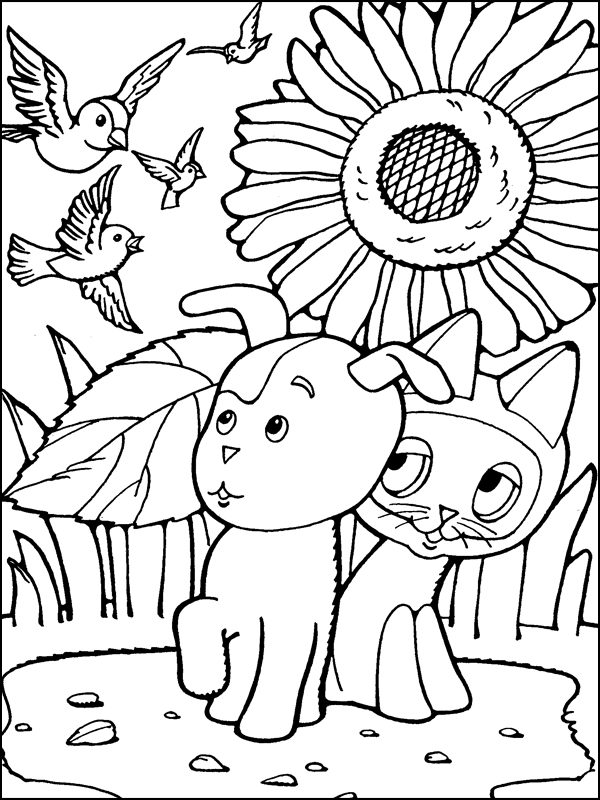 